
AVVISOAssegnazione di sede ai destinatari di proposta di assunzione a tempo indeterminato  di cui alla “fase C” del piano straordinario di assunzioni 2015/2016 in Campania. Si forniscono, di seguito, indicazioni relativamente alle nomine di fase C:I soggetti assunti nella fase C titolari di supplenza fino al 30 giugno o al 31 agosto, che intendono permanere nella sede di servizio, non devono presentarsi alla convocazione.Le richieste di differimento della presa di servizio, al 01/07/2016 o 01/09/2016, devono essere presentare all’indirizzo di posta elettronica dell’Ufficio scolastico Territoriale competente per l’immissione in ruolo e pertanto i soggetti interessati non devono presentarsi alla convocazione.I destinatari di nomina in ruolo dovranno assumere servizio con effetto immediato e comunque non oltre il giorno 1 dicembre.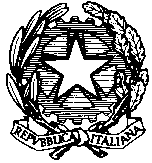 Ministero dell’Istruzione, Università e RicercaUfficio Scolastico Regionale per la CampaniaDirezione Generale